ODE/DYNECO/PELAGOSODE/VIGIESAnne DanielAlice LamoureuxCharlotte ProvostMélanie Brun Emeric GautierRapport RST/DYNECO/PELAGOS/17.04Descriptif du processus « Evaluation DCE Oxygène »Version 1 de juin 2017Objectif du documentCe document est une description de l'extraction et des scripts R destinés à la production du document « Evaluation DCE Oxygène ». Un document similaire existe pour les évaluations des indicateurs phytoplancton, température, transparence et nutriments.Ces processus sont adaptés au traitement des résultats de la métropole et des DOMS. Ils sont basés sur le fichier support ME groupes ME et points DCE phyto hydro – JJ MM AA.xls, qui identifie les ME à évaluer et les points à prendre en compte dans l'évaluation, et qui fournit des éléments descriptifs pour les fiches ME. Cette table est commune à Phytoplancton et Physico-chimie (exemple en Annexe 1). Elle a évolué depuis la version présentée dans l’arrêté du 27 janvier 2015 relatif aux méthodes et critères d’évaluation de l’état écologique (…).Liste des documents et fichiers produits lors de l'évaluationLe processus fournit (Annexe 6) :- pour chaque masse d’eau, une fiche descriptive avec tableaux et graphiques (exemple en Annexe 2) ainsi que le tableau des données utilisées pour tracer les graphes (pour le contrôle des résultats),- pour chaque région marine, des cartes et un tableau synthétisant les résultats (exemple en Annexe 3) et un tableau des caractéristiques, au sens DCE (coordonnées, salinité, marée, etc…), des ME situées sur la carte (pour le contrôle des résultats),- un fichier Zip pour mise à disposition des documents précédents sur INTRANET,- des fichiers de contrôle des différentes étapes du processus et des résultats de l’évaluation.Extraction des données=>  Fichier extraction Q2 : Q2_Extraction_ DCE PC Gen Oxygene.xml (dans Original data sets)Période : six années pleines 01/01/20XX au 31/12/20XXProgrammes :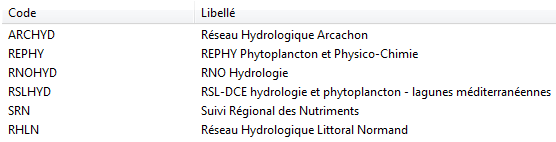 Lieux : Aucune sélection Paramètres : OXYGENENiveau de qualité : Aucune sélection sur l'état de validation ou de qualification (fait ultérieurement dans le programme)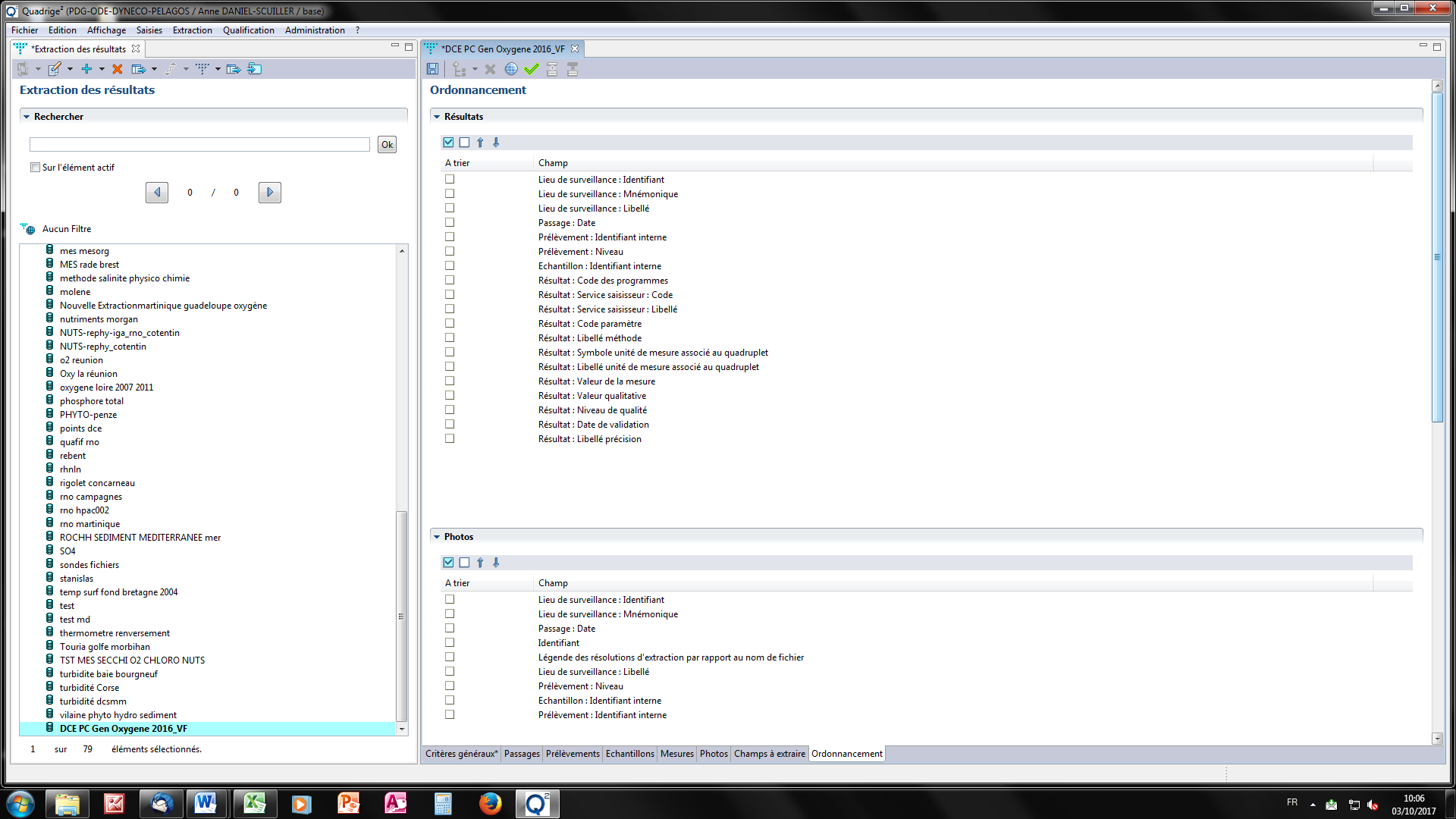 Fichier de données : Q2_Extraction_ DCE PC Gen Oxygene.csv (dans Original data sets)Description moulinette OxygèneQuatre programmes sont utilisés pour faire l'évaluation à proprement parler (dans Programs) : Programme principal : Main_Evaluation_12-Oxygene.r ;Importation et pré-traitement des données : Data_PC_Gen_Oxygene.r ;Détermination des seuils : Data_Evaluation_PC_Gen_Oxygene_Base.r ;Evaluation : Data_Evaluation_PC_Gen_Oxygene.r.Des tables complémentaires sont utilisées par les programmes : par exemple, le tableau contenant les seuils d’évaluation (Annexe 4). Les fréquences et les périodes de mesure sont indiquées directement dans le script mais sont modifiables (Annexe 5).Le fichier support ME groupes ME et points DCE phyto hydro – JJ MM AA.xls qui répertorie les caractéristiques des ME et des points est transféré vers deux fichiers de travail, GroupesME.txt et Points DCE-PHYTO-Hydro.txt, qui sont stockés dans le dossier Programs\01-Phytoplancton. 4.1. Importation et pré-traitement des données (Data_PC_Gen_Oxygene.r)=>  Lecture des fichiers :	Q2_Extraction_ DCE PC Gen Transparence.csv (dans Original data sets)PtsQuadrige.csv et Points DCE-PHYTO-Hydro.txt Traitement « Quadrige/Fichier pts et ME » du fichier d'extractionCette fonction est commune aux évaluations de tous les indicateurs. Examen du fichier Q2_Extraction_ DCE PC Gen Oxygène.csv :- enregistrement de la date d’extraction ;- suppression des enregistrements sans valeur ;- suppression des enregistrements sans n° d'échantillon et sans n° de prélèvement.Fusion avec les fichiers de correspondance PtsQuadrige.csv et Points DCE-PHYTO-Hydro.txt :- suppression des enregistrements pour lesquels le lieu n'est pas présent dans la table Points DCE-PHYTO-Hydro.txt ;- récupération inconditionnelle des ME (merge data et correspondance Pts/ME) ;- suppression des enregistrements qui ne sont pas reliés à une ME ;- suppression des enregistrements autres que BON ou non qualifiés. Traitement « validation » du fichier d’extraction- Garder uniquement les données « validées ».Traitement « niveaux » du fichier d’extraction- Garder seulement les niveaux suivants pour la métropole et les DOM :« Fond » ;« Fond/sonde-1m » ;« Surface-Fond (profondeur <3 m).Traitement « unité » du fichier d’extraction- Garder uniquement les valeurs ayant une unité en mg/L (car le filtrage sur unité est impossible lors de l’extraction Quadrige).Traitement « qualification de données » du fichier d’extraction- Garder uniquement les valeurs inférieures à 20 mg/L pour les données non qualifiées.=> Fichier : PC_Gen_Oxygene.rda dans « derived data sets »4.2. Traitement des grilles (Data_Evaluation_PC_Gen_Oxygene_Base.r)=> Lecture des données pré-traitées : PC_Gen_Oxygene.rda dans « derived data set »=> Lecture des fichiers : 	Grilles_PC_Gen_Oxygene.txt dans « Programs/12-Oxygene »GroupesME.txt et GroupesMEQuadrige.csv.Lecture des données pré-traitées de PC_Gen_Oxygene.rda- Filtrage sur le paramètre OXYGENE.- Filtrage des ME sur la colonne groupeME.oxygène du fichier GroupeME.txt pour supprimer les ME qui ont un champ vide.- Importation des grilles oxygène du fichier Grilles_PC_Gen_Oxygene.txt.- Fusion du fichier de données PC_Gen_Oxygene.rda et du fichier GroupesME.txt.- Sélection des ME à évaluerFiltrage période évaluation - Filtrage des valeurs sur la période à risque « hypoxie » pour la métropole (juin à août pour les MEC de et juin à septembre pour les autres ME).- Pas de filtrage des valeurs sur une période à risque « hypoxie » pour les DOMs. Traitement des duplicats (ou +) pour Martinique et GuadeloupeDemande de N.Cimiterra et JP.Allenou (cf. CR du 28/06/2018) : « Moyenner les valeurs de triplicat ».- Seule la moyenne des valeurs est gardée lorsqu’il y a plusieurs valeurs pour un prélèvement.Duplicat journalier- Garder une seule valeur journalière pour chaque lieu à l’aide du filtrage sur le triplet ME/Lieu/Date : le min.Agrégation temporelle - Pour la métropole et les DOMs : garder une seule valeur mensuelle par année pour chaque lieu de toutes les ME (un lieu DCE peut servir à évaluer plusieurs ME) : le min.Agrégation spatiale - Garder uniquement une valeur par ME évaluée par mois (ME/Année/Mois) : le min.Filtrage Martinique et GuadeloupeFiltrage Mayotte- Garder les deux plus faibles valeurs, ou toutes les valeurs s’il y a moins de trois mois échantillonnés, par couple (ME, année).Filtrage La Réunion- Garder les six plus faibles valeurs, ou toutes les valeurs s’il y a moins de sept mois échantillonnés, par couple (ME, année).Filtrage La Guyane- Garder les huit plus faibles valeurs, ou toutes les valeurs s’il y a moins de neuf mois échantillonnés, par couple (ME, année).=> Fichier : 	Evaluation_PC_Gen_Oxygene_Base.rda	 dans « derived data sets »4.3. Evaluation Oxygène (Data_Evaluation_PC_Gen_Oxygene.r)=> Lecture des données pré-traitées : 	Evaluation_PC_Gen_Oxygene_Base.rda	 dans derived data setsCalcul du P10 par ME- Le nombre de données attendues (« OxygeneNbIdeal ») est saisi dans le processus et non dans un fichier annexe :24 pour ME métropole hors MET lagunes ;18 pour MET lagunes ;36 pour la Réunion ;12 pour Mayotte ;48 pour la Guyane.- Calcul du P10 pour toutes les ME.- Calcul de la colonne OKO : si le nombre de valeurs utilisées (« OxygeneNbLigne ») est supérieur à OxygeneNbIdeal*0.25  (« OxygeneNb20pct ») alors « OK », sinon « KO ».- Réalisation d’un bootstrap, stratifié par Date, pour chaque ME pour le calcul de confiance et précision.=> fichiers : 	dans « derived data sets » :	Evaluation_PC_Gen_Oxygene.rda						Tracelog.rdadans « out » : Evaluation_PC_Gen_Oxygene.txt  (tableau récapitulatif des résultats d’évaluation par masse d’eau)  5. Mise en forme des résultats Les fiches masse d’eau sont créées pour toutes les ME surveillées même si le nombre de données nécessaire au calcul n’est pas suffisant.Fiche masse d’eau : Le graphique de l’évolution temporelle sur 6 ans et l’histogramme (Annexe 2) sont obtenus à l’aide du programme	Figure_Evaluation_PC_Gen_Oxygene.r   => dans « out » : 	PC Gen Oxygene 002 3 Graphiques FRXXnn.wmfLe tableau récapitulatif des données utilisées pour construire les graphes est obtenu à l’aide du programme 	Figure_Evaluation_PC_Gen_Oxygene.r   => dans « out » : 	PC Gen Oxygene 002 3 Listing Graphiques FRXXnn.txtLe document Word regroupant le graphique de l’évolution temporelle sur 6 ans et l’histogramme est obtenu avec le programme	Table_Evaluation_PC_Gen_Oxygene_Contrib.r => dans « out » : 	 PC Gen Oxygene 002 2 Contrib FRXXnn.docLe document Word contenant les tableaux de description de la ME, de l’évaluation de l’élément qualité et des commentaires sont obtenus avec le programme	Table_Evaluation_PC_Gen_Oxygene_FicheME.r => dans « out » : 	PC Gen Oxygene 002 1 fiche ME FRXXnn.doc Ces deux derniers documents nécessitent ensuite un regroupement manuel pour ne former qu’une seule fiche.Cartographie régionale : Les cartes (Annexe 3) sont obtenues à l’aide du programme  Figure_Evaluation_PC_Gen_Oxygene_Carto.r=> dans « out » : 	PC Gen Oxygene 000 carte nom région en pdf et pngLe tableau récapitulatif des caractéristiques de chaque ME de chaque carte :=> dans « out » : 	PC Gen Oxygene 000 carte_listing nom région .txtFichiers de contrôle : Le tableau récapitulant les résultats de l’évaluation par ME est obtenu à l’aide du programme Data_Evaluation_PC_Gen_Oxygene.rda => dans « out » : 	Evaluation PC Gen Oxygene .txtLe listing de l’évolution du nombre de données traitées au cours du traitement se trouve 	       => dans « log » : 	Tracelog.txtLe fichier d’extraction Quadrige² se trouve 							       => dans « original data sets » : Q2_extraction_DCE PC Gen Oxygene.csvRemarques générales sur l’évaluation oxygène :- Bien que la première étude de définition de seuil de 2009 ait défini 5 classes, l’évaluation physico-chimie se fait uniquement sur 3 classes (suppression des classes médiocre et mauvais)- Certaines ME des Côtes d’Armor et de la Réunion ne sont pas jugées pertinentes en raison de leur profondeur importante et ne sont donc pas évaluées.- On garde l’extraction sur RNOHYD et RSLHYD si jamais il faut faire retourner l’historique.- Les lagunes ne sont pas évaluées pour l’indicateur oxygène.Annexe 1 : Table de référence des masses d’eau et points DCEFichier ME groupes ME et points DCE phyto hydro – JJ MM AA.xlsExtrait de l'onglet ME et groupe ME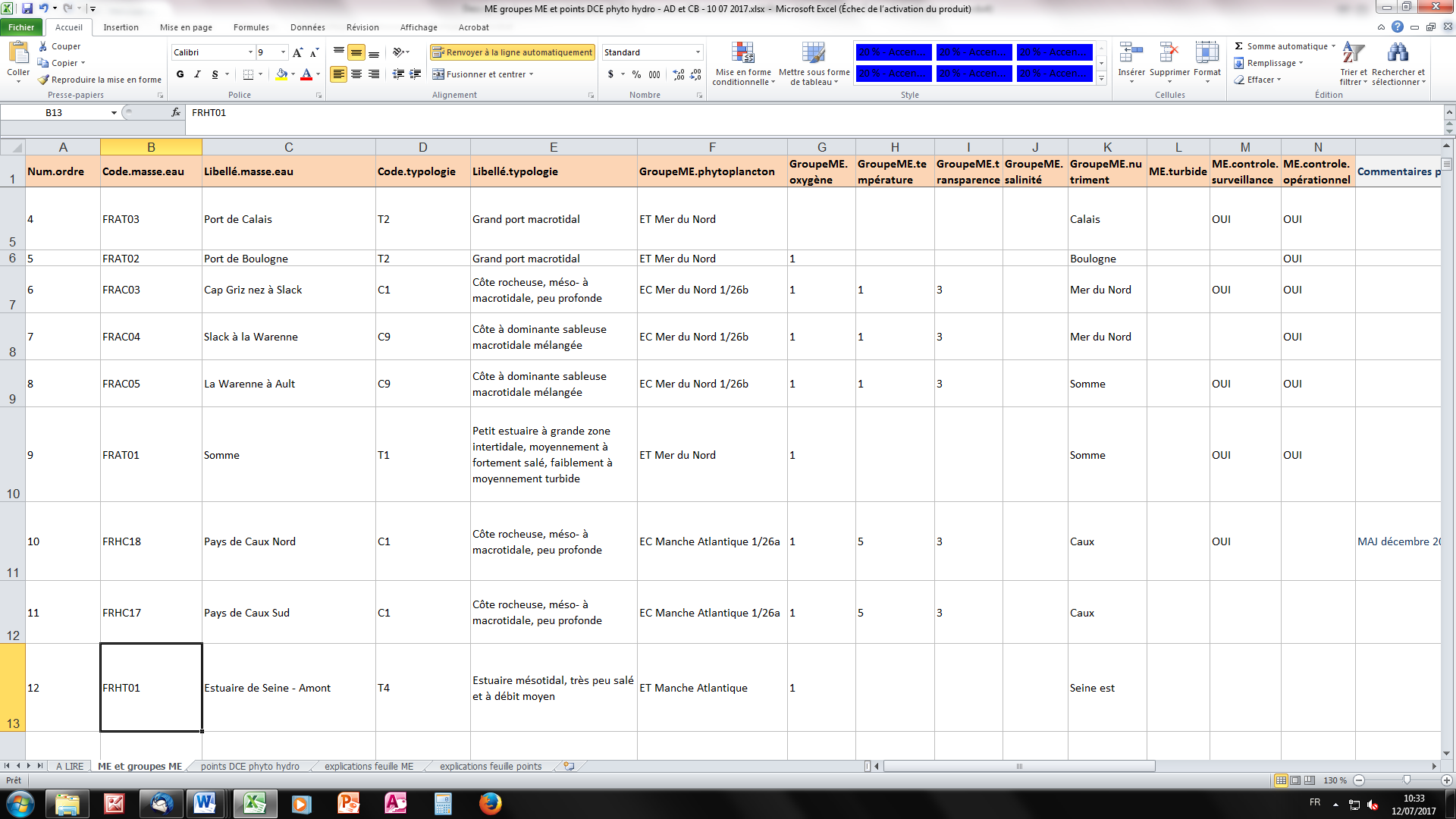 Extrait de l'onglet Points DCE phyto-hydro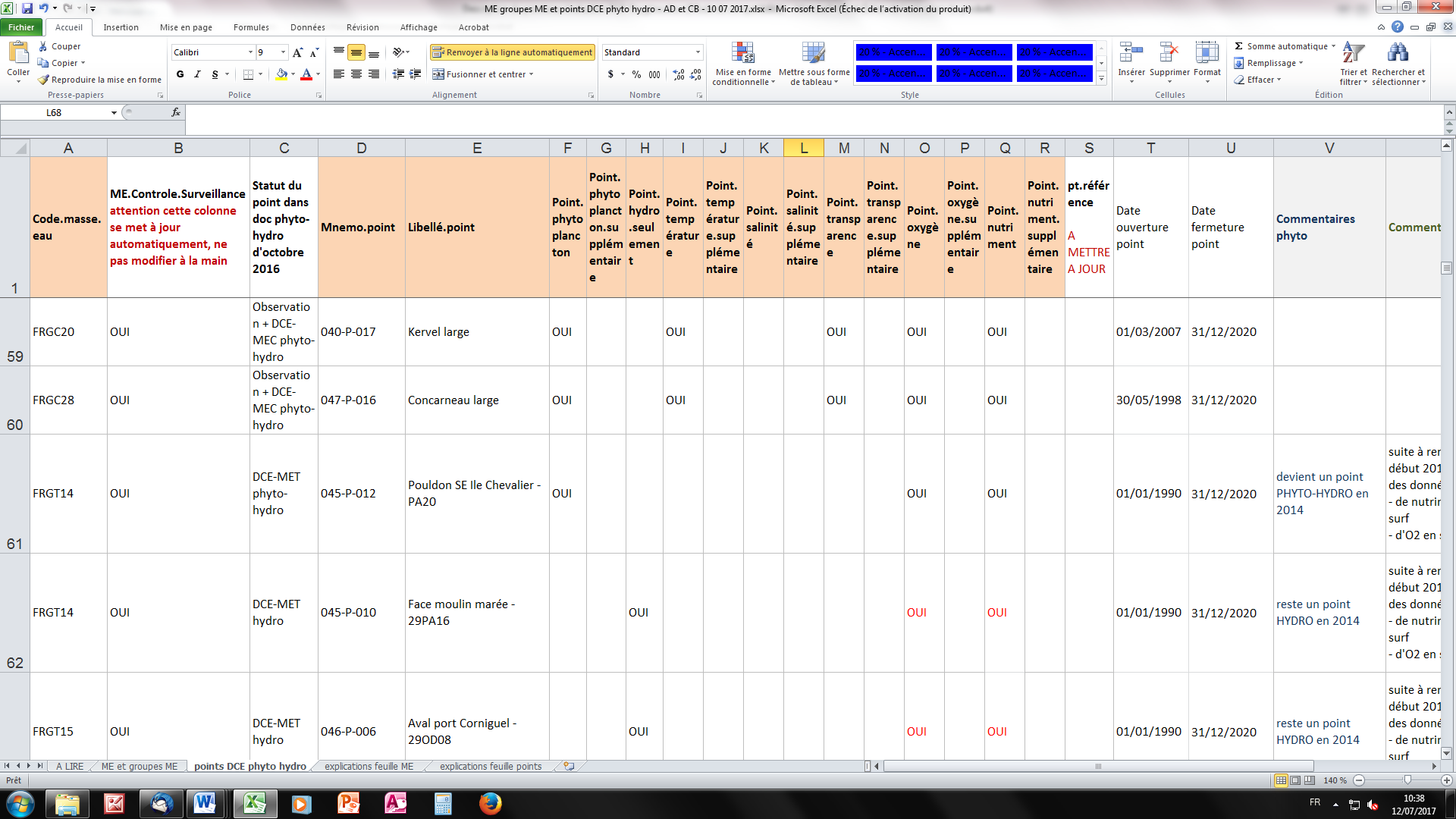 Toutes les masses d’eau sont évaluées sur la même grille pour l’oxygène (« 1 » dans la colonne GroupeME.oxygene de l’onglet « ME et groupe ME »)Annexe 2 : Exemple de fiche ME Compilation de PC Gen Oxygenexxx 1 Fiche ME FRxxxx.doc et de PC Gen Oxygenexxx 2 Contrib ME FRxxxx.doc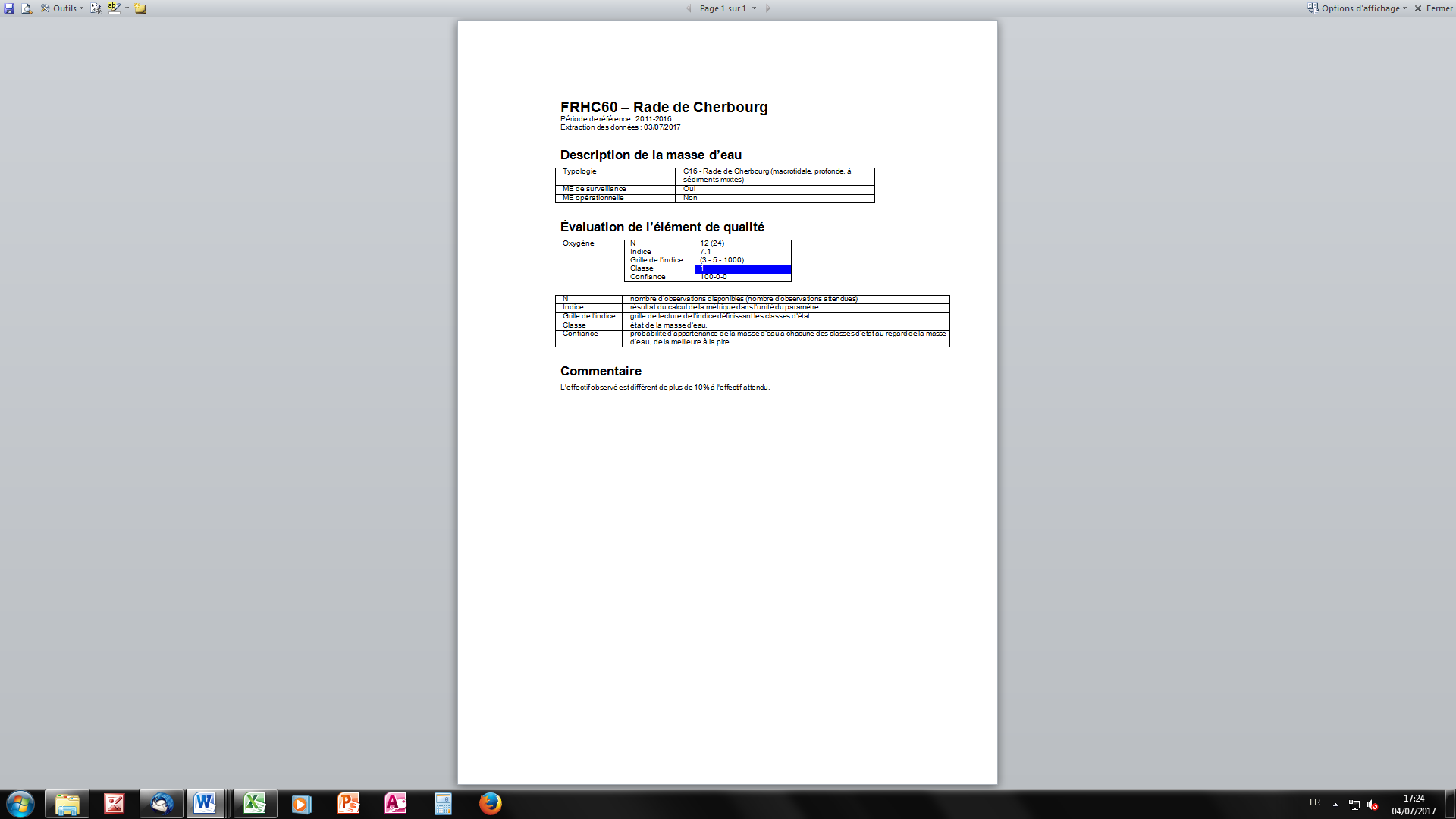 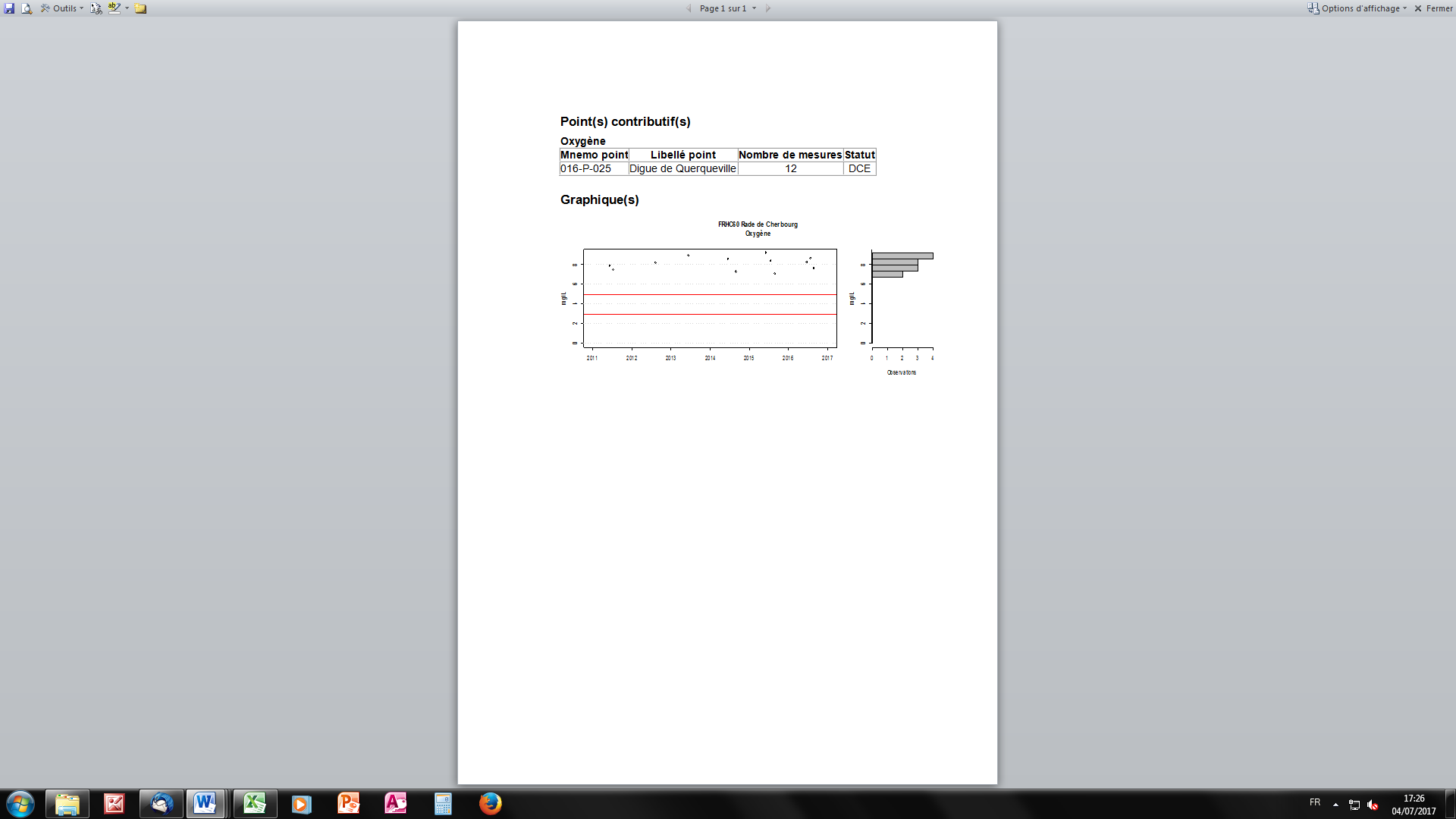 Annexe 3 : Exemple de carte synthétisant les résultats par régionPC Gen Oxygene000 Carte Normandie.pdf (ou png)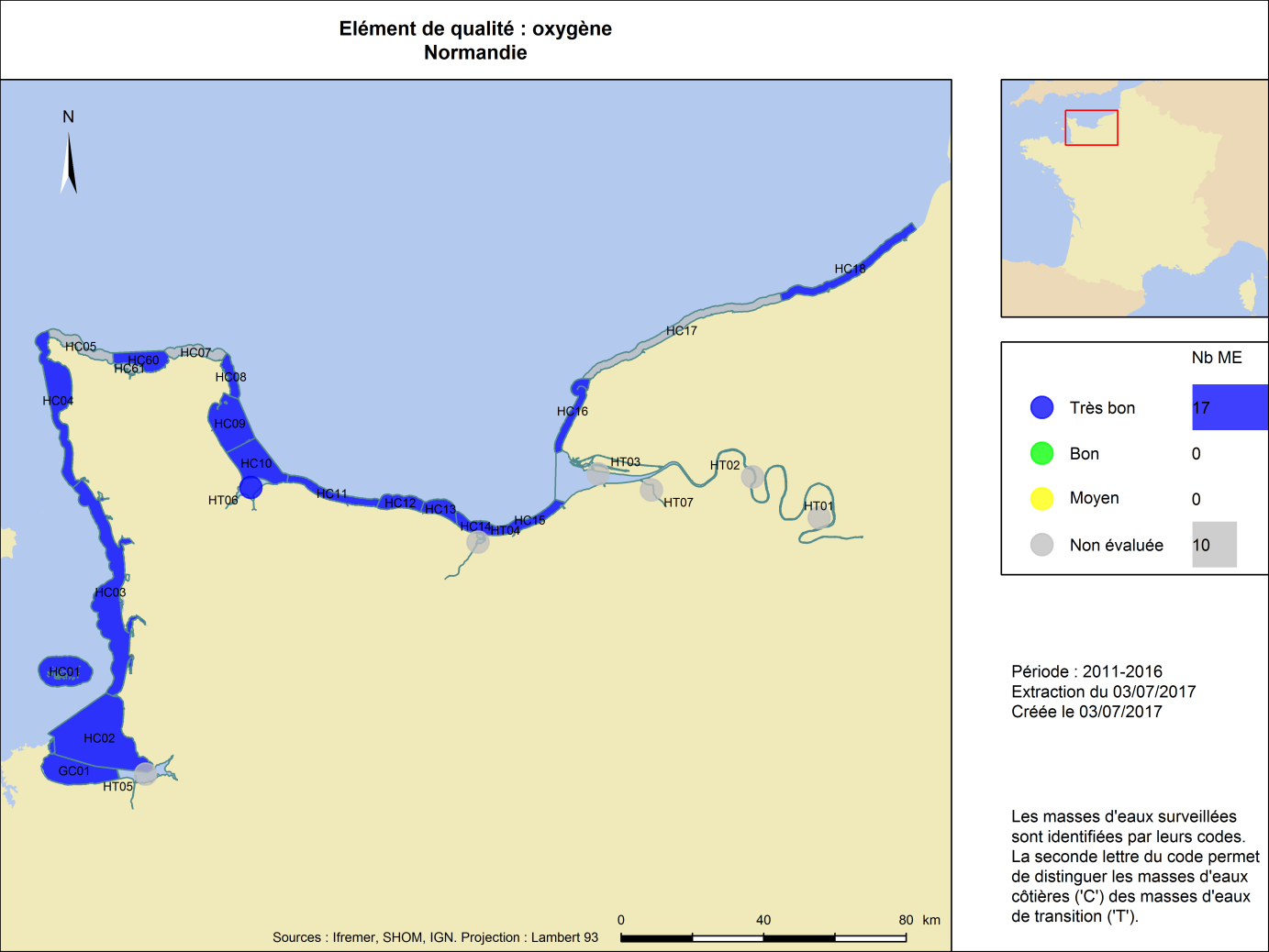 Les masses d’eau « non évaluées » correspondent aux masses d’eau dans lesquelles l’indicateur est déclaré non pertinent.Les masses d’eau non concernées par le contrôle de surveillance du paramètre évalué sont représentées en transparent et ne sont pas identifiées par leur code.Annexe 4 : Table des seuils utilisée au 01/07/17d’après la grille située dans « programs » : 	Grilles_PC_Gen_Oxygene.txtNiveaux : 	« Fond », « Fond/sonde-1m » et « Surface-Fond (profondeur <3 m) » Métrique : 	P10Annexe 5 : Fréquences et périodes de mesureLes fréquences et les périodes de mesure sont indiquées directement dans le script : elles sont modifiables si besoin.Annexe 6 : Listing des fichiers disponibles sous Z:\International\Rapports et etudes\Simulation DCE\Out\- dossier ZipPourLeNet- Evaluation_PC_Gen_Oxygene.txt : GroupeME, CodeMasseEau, LibelléMasseEau, NumOrdre, METurbide, MEControleSurveillance, MEControleOpérationnel, CodeTypologie, OxygeneNbLigne, OxygeneNbIdeal, OxygeneNb20pct, OxygeneN, OxygeneNrow, OxygeneIndiceValeur, OxygeneIndiceGrille, OxygeneEQRValeur, OxygeneEQRIC, OxygeneEQRClasse, OxygeneEQRGrille, OxygeneEQRConfiance, OKO, ExtractionDesDonnées, PeriodeDeReference- PC Gen Oxygene 000 Carte XXX .pdf- PC Gen Oxygene 000 Carte XXX .png- PC Gen Oxygene 000 Carte_Listing XXX.txt : CdMasseDEa, CdEUMasseD, NomMasseDE, CdCategori, DateCreati, DateMajMas, StMasseDEa, CdNatureMa, AppartJeuD, EchDefMass, LatMasseDE, LonMasseDE, SystemeRef, TypeMasseD, CdEcoRegio, DegreSalin, AmplitudeM, CategorieP, CdBassinDC, CdEUSsBass, MS_CD, EU_CD, NAME, LAT, LON, REGION_CD, SALINITY, TIDAL, EU_CD.1, Classe, nomME- PC Gen Oxygene 001 1 Fiche ME FRxxxx.doc- PC Gen Oxygene 001 2 Contrib FRxxxx.doc- PC Gen Oxygene 001 3 Graphiques FRxxxx.txt : GroupeME, Code.masse.eau, Identifiant.point, Numéro.échantillon, Mnémonique.point, Date.station, Numéro.prélèvement, Libellé.niveau, Code.paramètre, Date.de.validation, Libellé.méthode, Libellé.précision, Niveau.qualité, Saisisseur, Unité.mesure, Valeur, Résultat...Valeur.qualitative, Code.programme, Mnemo.point, Point.salinité, Point.salinité.supplémentaire, Point.phytoplancton, Point.phytoplancton.supplémentaire, Point.hydro.seulement, Point.température, Point.température.supplémentaire, Point.transparence, Point.transparence.supplémentaire, Point.oxygène, Point.oxygène.supplémentaire, Point.nutriment, Point.nutriment.supplémentaire, Date.ouverture.point, Date.fermeture.point, Libellé.point, Jour, Année	Mois, Quinzaine, LastAccess, Num.ordre, Code.typologie, Libellé.typologie, GroupeME.phytoplancton, GroupeME.température, GroupeME.transparence, GroupeME.salinité, GroupeME.nutriment, ME.turbide, ME.controle.surveillance, ME.controle.opérationnel, Libellé.masse.eau, Grille, ValeurReference, NbGrille- PC Gen Oxygene 001 3 Graphiques FRxxxx.wmfGroupeMEGrille (mg/L)1[0-3[, [3-5[, >=5Version juin 2017Fréquence de mesurePériode de mesureNbre de données théorique par plan de gestionMEC et MET métropole (hors lagunes)1 mesure mensuellejuin-septembre inclus24MEC et MET Réunion1 mesure mensuelle sur 6 mois année36MEC et MET Mayotte1 mesure mensuelle sur 2 mois année12MEC et MET Martinique et Guadeloupe1 mesure mensuelle sur 4 moisannée24MEC et MET Guyane1 mesure mensuelle sur 8 moisannée48